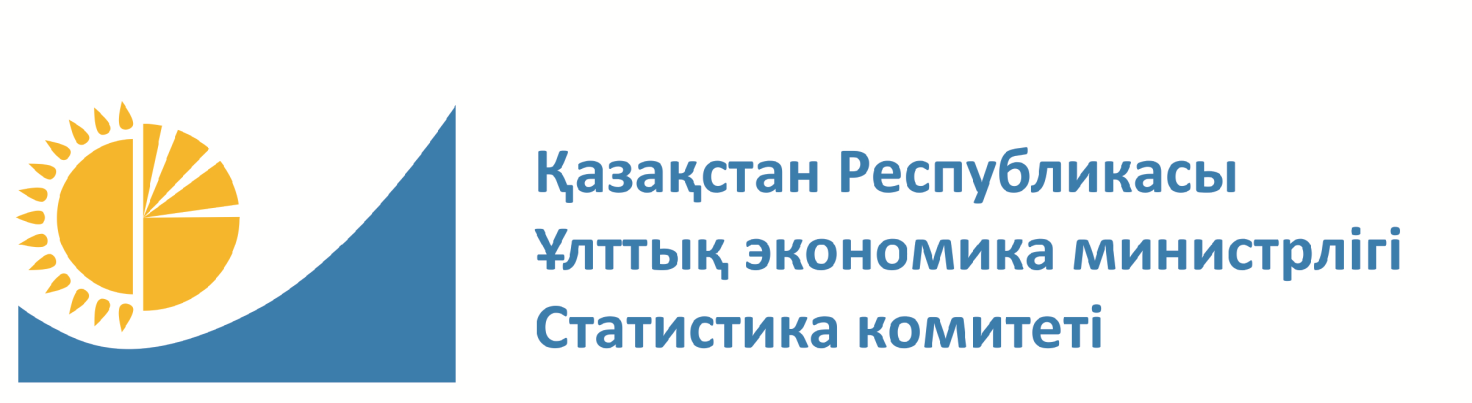 Сапа туралы есеп2016Есептің кезеңділігі: жылдықЖарияланды: 2016 жылдың сәуірінде1. Жалпымемелекеттік іріктемелі статистикалық байқау туралы жалпы деректер.«Кәсіпорындарда ақпараттық-коммуникациялық технологияларды (АКТ) пайдалану туралы».1.1. Бас жиынтықОсы статистикалық зерттеудің қамтуына экономикалық қызмет түрлерінің жалпы жіктеуішінің 01-03, 05-09, 10-33, 35, 36-39, 41-43, 45-47, 49-53, 55, 58-63, 64.19, 64.92, 65, 68, 69-74, 77-82, 84, 86, 93.1, 93.2, 95.1 кодтарына сәйкес заңды тұлғалар және (немесе) олардың құрылымдық және оқшауланған бөлімшелері жатады.Кәсіпорындарды зерттеуде бас жиынтықты анықтау үшін жалғыз дереккөз Статистикалық бизнес тіркелім (бұдан әрі СБТ) болып табылады. СБТ Қазақстан Республикасы аумағында тіркелген дара кәсіпкерлік субъектілері және заңды тұлғалар мен олардың оқшауланған бөлімшелері туралы ақпаратты қамтиды. СБТ-ның есебіне Қазақстан Республикасының тиісті тіркеуші органдарында мемлекеттік немесе есептік тіркеуден өткен субъектілер жатады.1.2. Іріктемелі статистикалық зерттеу бірліктері.Зерттеу бірліктері мөлшерлемелер жіктеуішіне сәйкес шағын 105-160 (10%); орта  215-225 (50%); ірі 305-311 (100%); кәсіпорындар болып табылады.1.3. Аумақтық қамту.2015 жылға көрсеткіштер жалпы республика бойынша сондай-ақ өңірлер бөлінісінде де қалыптастырылды. Деректерді жинау ҚР ҰЭМ СК төрағасының 2015 жылғы 
18 қыркүйектегі №143 бұйрағымен бекітілген 3-ақпарат «Кәсіпорындарда ақпараттық–коммуникациялық технологияларды пайдалану туралы есеп» статистикалық нысаны негізінде жүзеге асырылады. Осы статистикалық нысан титулдық бетінде жазылғандай 2010 жылғы 19 наурыздағы № 257- IV Қазақстан Республикасының «Мемлекеттік статистика туралы» заңымен үйлескен, 2015 жылғы 23 қазандағы № 678 ҚР ҰЭМ Министрінің бұйрығымен бекітілген 2016 жылға Статистикалық жұмыс жоспарына сәйкес берілген статистикалық нысан толтыруға міндетті. 2015 жылға статистикалық зерттеудің қамтылуы 91,9% құрады.1.4. Есепті кезең.Респонденттерге тапсыру мерзімі – есепті кезеңнен кейінгі 11 қаңтар. Есепті кезең болып өткен жыл есептелінеді.1.5. Кезеңділігі.Қазақстанда кәсіпорындарда ақпараттық–коммуникациялық технологияларды пайдалану бойынша зерттеу жыл сайынғы негізде 2004 жылдан бастап жүргізіледі. 2009 жылдан бастап зерттеу NACE Rev.2 базалық халықаралық жіктеуіші (Еуропалық одақтың экономикалық қызмет түрі жіктеуіші) негізінде қайта қарастырылған экономикалық қызмет түрлерінің жіктеуішіне (ЭҚЖЖ) негізделеді.1.6. Нормативтік-құқықтық негіздері.2010 жылғы 19 наурыздағы № 257- IV Қазақстан Республикасының «Мемлекеттік статистика туралы» заңымен үйлескен, 2015 жылдың 23 қазанындағы № 678 ҚР ҰЭМ Министрінің бұйрығымен бекітілген 2016 жылға Статистикалық жұмыс жоспары, Қазақстан Республикасы Президентінің 2013 жылғы 8 қаңтардағы Жарлығымен бекітілген № 464 «Ақпараттық Қазақстан - 2020» мемлекеттік бағдарламасы және 2015 жылғы 24 қарашадағы № 418-V ЗРК Ақпараттандыру туралы заңы. 1.7 Құпиялылығы.1.7.1 Құпиялылық тәртібі.Қазақстан Республикасы «Мемлекеттік статистика туралы» Заңының 8 - бабына сәйкес алғашқы статистикалық деректер құпия болып табылады және көрсетілген баптың
 4-тармағында көрсетілген мәліметтерді қоспағанда, оны мемлекеттік статистика органдары тек қана статистикалық ақпаратты түзу мақсатында пайдаланады. Мемлекеттік статистика органдары алғашқы статистикалық деректерді жинау, өңдеу және сақтау кезінде осы деректердің құпиялылығын қамтамасыз етеді.Көрсетілген баптың 4-тармағында көрсетілген мәліметтерді қоспағанда, респондентті тікелей немесе жанама анықтауға немесе ол туралы алғашқы статистикалық деректерді айқындауға мүмкіндік беретін статистикалық ақпарат және деректер базалары құпия болып табылады және ол респонденттің келісімі болғанда ғана таратылуы мүмкін. Деректер базаларын ғылыми мақсаттарда уәкілетті орган белгілеген тәртіппен, сәйкестендірілмеген түрінде ұсынуға және пайдалануға жол беріледі. Мемлекеттік құпияларды қамтитын статистикалық ақпаратты беру тәртібі Қазақстан Республикасының мемлекеттік құпиялар туралы заңнамасына сәйкес айқындалады. 1.7.2. Құпиялылықты сақтау рәсімдері.Жарияланған статистикалық деректер бойынша респонденттерді анықтауды болдырмау үшін нәтижелердің құпиялылығын сақтау талап етіледі. Құпиялылық шарттары бір кәсіпорын деректері бойынша қалыптастырылған агрегатталған деректерді жариялау кезінде қолданылады. Бұл жағдайда ондай деректер жарияланбайды (х белгісіқойылады), тек өңір немесе мемлекет бойынша жалпы ақпаратқа қосылады.АКТ-ны кәсіпорында пайдалану бойынша деректер абсолютті мәндерде жарияланады.1.8. Сапа менеджменті.1.8.1. Сапаны қамтамасыз ету.Деректердің сапасын жақсарту мақсатында, статистикалық нысанның кейбір сұрақтары бойынша жауап алынбауды және статистикалық нысанды дұрыс толтыруды тексеру үшін алғашқы статистикалық ақпараттарды электронды түрде енгізу деңгейінде дұрыстықты тексеру анықталған, сондай-ақ алғашқы статистикалық ақпаратты өңдеу бойынша бағдарламалық қамтамасыз етуге әртүрлі форматты-логикалық бақылаулар қосылған.1.8.2 Сапаны бағалау.АКТ-ны кәсіпорындарда пайдалану бойынша зерттеу нәтижелерін нақтылығы және сенімділігіне қатысты жақсы деп бағалауға болады. Зерттеудің сапасын тұрақты бақылау және кездейсоқ сандар кестесін пайдалану негізінде қарапайым іріктемелі таңдау әдісі бойынша алынған таңдаудың негізінде зерттеу нәтижесінің  нақтылығы, сенімділігі және репрезентативтілігі қамтамасыз етіледі. Алынған нәтижелер бас жиынтық үшін де және оның топтамалары үшін де ұсынымға қолайлы.Жыл сайынғы зерттеуді жүргізу мүдделі пайдаланушыларға (Қазақстан Республикасы Инвестициялар және даму министрлігі Байланыс, ақпараттандыру және ақпарат комитеті; «Зерде» ұлттық инфокоммуникация холдингі АҚ) кәсіпорындарда ақпараттық-коммуникациялық технологиялармен қамтамасыз етілу (АКТ) және оларды пайдалану бөлігінде маңызды индикаторлар туралы тұрақты негізде ақпарат алуға мүмкіндік береді.2 Мазмұны және пайдаланушылардың қажеттілігі. 2.1 Зерттеу мазмұны.2.1.1 Зерттеу мазмұнының негізгі тармақтары.Статистикалық нысанның негізгі бөлімдері:- Кәсіпорынның нақты орналасқан жері (оның тіркелген жеріне қарамастан) – облыс, қала, аудан, елдімекен;- Ақпараттық-коммуникациялық технологияларды пайдалану туралы ақпарат;- Интернет желісіне қолжетімділік және пайдалану;- Интернет желісін пайдалану мақсаттары;- Ақпараттық-коммуникациялық технологияларға жұмсалған шығындар;- АКТ-ға жұмсалған шығындардың қаржыландыру көздері;- Ұйым қызметкерлерінің саны.Негізгі көрсеткіштер: бұл зерттеу кәсіпорындағы компьютерлерді, Интернет желісіне қолжетімділікті, Интернет-порталды пайдалануды, Интернет желісіне қосылудың түрлерін, электронды коммерция  және т.б пайдаланатын ұйымдар санын анықтау үшін жүргізіледі.Жыл сайынғы негізде зерттелетін негізгі индикаторлармен қатар, ақпаратты пайдаланушылардың ұсыныстарына сәйкес, статистикалық нысан жылдан жылға өзгертілетін сұрақтармен толықтырылады.2.1.2 Жіктеу жүйесі.Іріктемелі зерттеу жүргізу кезінде статистикалық жіктелімдердің үлкен маңызы бар. Оларды пайдалану жиналатын ақпараттың басқа статистикалық зерттеулер деректерінің салыстырымдылығына және оның сапасына әсер етеді. Кәсіпорындарда АКТ-ны пайдалану туралы іріктемелі зерттеуді жүргізу кезінде келесі статистикалық жіктеуіштер пайдаланылады:ЭҚЖЖ – Экономикалық қызмет түрлерінің жалпы жіктеуіші;ӘАОЖ – Әкімшілік-аумақтық объектілер жіктеуіші;ЭҚТӨЖ – Экономикалық қызмет түрлері бойынша өнімдер жіктеуіші;МНЖ – Меншік нысандарымен түрлерінің жіктеуіші;КМЖ – Қызметкерлердіңсаны бойынша заңды тұлғалардың, филиалдарменөкілдіктердің, сондай-ақ дара кәсіпкерлік субъектілерінің өлшемділігі жіктеуіші;ҰҚНЖ – Шаруашылық жүргізудің ұйымдастырушылық- құқықтық нысандарының жіктеуіші;ЭСЖ – Экономика секторларының жіктеуіші;КӨКЖ – Кәсіпорындардың өндіріс көлемі бойынша жіктеуіші.2.1.3 Статистикалық тұжырымдамалар және анықтамалар.Зерттеу бірлігі экономикалық қызметті жүзеге асыратын жергілікті бірлік болып табылады.Жергілікті бірлікке кәсіпорыннан тыс жерде орналасқан кәсіпорын немесе кәсіпорынның бір бөлігі (цех, зауыт, дүкен, бюро, шахта) жатады. Жергілікті бірліктің ЭҚЖЖ кәсіпорынның - бас кеңсесінің ЭҚЖЖ-нан тәуелсіз иеленеді, яғни кәсіпорынның - бас кеңсесінің негізгі ЭҚЖЖ-мен сәйкес бола бермейді.2.2 Пайдаланушылардың қажеттілігі.Пайдаланушылардың қажеттілігі: кәсіпорында АКТ-ны пайдалану туралы сапалы және анық ақпарат. Зерттеу нәтижесінің негізгі пайдаланушылары Қазақстан Республикасы Инвестициялар және даму министрлігі Байланыс, ақпараттандыру және ақпарат комитеті; «Зерде» Ұлттық инфокоммуникация холдингі АҚ болып табылады. Кәсіпорында АКТ-ны пайдалану туралы ақпарат халықаралық сұрақнама ЮНКТАД-тың (Сауда және даму бойынша Біріккен Ұлттар Ұйымы конференциясы ) жыл сайынғы толтырылуы үшін пайдаланылады. Сондай-ақ деректердің пайдаланушылары «Ақпараттық Қазақстан - 2020» Мемлекеттік бағдарламасын орындау үшін мониторингты жүзеге асыратын құзыретті мемлекеттік органдар болып табылады.Қазақстан Республикасында АКТ статистикасы бойынша зерттеу кәсіпорындарда және үй шаруашылықтарының АКТ-ны пайдалануы туралы ақпаратты қамтитын екі бағыт бойынша жүргізіледі.2.3 Пайдаланушылармен келісу.Пайдаланушылардың қызығушылығын есепке алу жыл сайынғы статистикалық ақпаратты өндіріуші сондай-ақ пайдаланушы, яғни құзыретті мемлекеттік органдар және респонденттердің қатысуымен жүргізілетін фокус-топ арқылы жүзеге асырылады. Фокус-топта зерттеу құралы (нысандар және оларды толтыру бойынша нұсқаулықтар) қарастырылады және көрсеткіштер тізімі бойынша оларға өзгерістер енгізіледі. Сондай-ақ, статистикалық құралдардың жандануы тұрақты түрде халықаралық стандарттарды зерделеу және енгізу негізінде жүзеге асырылады. 3 Әдістеме.3.1 Деректерді алу тұжырымдамасы.Кәсіпорында АКТ-ны пайдалануды зерттеу, іріктемеге түскен респонденттердің міндетті түрде статистикалық есептілікті тапсыруы жүзеге асатын орталықсыздандырылған зерттеу болып табылады. Деректерді жинауды және өңдеуді ұйымдастыру аумақтық статистика бөлімшелерінің (қалалық, аудандық статистика басқармалары және облыстық статистика департаменттері) міндеті болып саналады.Алғашқы деректерді жинау қағаз жеткізгіште де online-режимінде де жүзеге асырылады. Оnline-режимінде 49% кәсіпорын-респонденттер статистикалық есептілік тапсырды.3.1.1 Іріктеме дизайны.2015 жылға бас жиынтық ретінде статистикалық бизнес-тіркелім (СБТ) пайдаланылады. Бұл ретте бас жиынтықты қалыптастырудың негізгі өлшемшарты мыналар болып табылады:•	кәсіпорындар бойынша (ЭҚЖЖ коды: тапсырыс кестесі бойынша 84-тен басқасы):белсенділік коды: 1 –белсенді кәсіпорын;өлшемділік коды: 105-160 (шағын) (10%);өлшемділік коды: 215-225 (орта) (50%);өлшемділік коды: 305-311 (ірі) (100%);•	мемлекеттік басқару органдары бойынша (ЭС коды: 1.1.1, 1.3.1, 1.3.2, 1.3.3
ЭҚЖЖ коды: 84):белсендлік коды: 1 –белсенді кәсіпорын;өлшемділік коды: 105-311 (100%).•	ЭҚЖЖ кодтары бойынша: ауыл, орман және балық шаруашылығы (ЭҚЖЖ кодтары: 01-03);кен өндіру өнеркәсібі және кареьерлерді қазу (ЭҚЖЖ кодтары: 05-09);өңдеу өнеркәсібі (ЭҚЖЖ кодтары: 10-33);электрмен жабдықтау, газ, бу беру және ауа баптау (ЭҚЖЖ коды : 35);сумен жабдықтау; кәріз жүйесі, қалдықтардың жиналуын және таратылуын бақылау (ЭҚЖЖ коды : 36);кәріз жүйесі(ЭҚЖЖ коды : 37);қалдықтарды жинау, өңдеу және жою; қалдықтарды кәдеге жарату (ЭҚЖЖ коды : 38);топырақ құнарлылығын қалпына келтіру және қалдықтарды жою саласындағы өзге де қызметтер (ЭҚЖЖ коды : 39);құрылыс (ЭҚЖЖ кодтары: 41-43);көтерме және бөлшек сауда; автомобильдерді және мотоциклдерді жөндеу (ЭҚЖЖ кодтары: 45-47);көлік және қоймалау (ЭҚЖЖ кодтары: 49-53);тұру және тамақтану бойынша қызметтер (ЭҚЖЖ коды : 55);ақпарат және байланыс (ЭҚЖЖ кодтары: 58-63);қаржы және сақтандыру қызметі (ЭҚЖЖ кодтары: 64.19, 64.92);міндетті әлеуметтік сақтандырудан басқа, сақтандыру, қайта сақтандыру және зейнетақы қорларының қызметі (ОКЭД: 65) ;жылжымайтын мүлікпен жасалатын операциялар (ЭҚЖЖ коды : 68);кәсіби, ғылыми және техникалық қызмет (ЭҚЖЖ кодтары: 69-74);әкімшілік және қосалқы қызмет көрсету саласындағы қызмет (ЭҚЖЖ кодтары: 77-82);мемлекеттік басқару және қорғаныс; міндетті әлеуметтік қамтамасыз ету (ЭҚЖЖ кодтары: 84);денсаулық сақтау саласындағы қызмет (ЭҚЖЖ коды : 86);спорт саласындағы қызмет (ЭҚЖЖ коды : 93.1);демалыс пен ойын-сауықты ұйымдастыру жөніндегі қызмет (ОКЭД: 93.2);компьютерлер мен байланыс жабдықтарды жөндеу (ЭҚЖЖ коды  95.1).3.1.2 Іріктеме көлемі, іріктеме өлшемі, іріктеме бірлігі.Іріктемелі жиынтықтың көлемі мен өлшемі байқау нәтижесінің міндетті нақтылығын айқындалған дәлдікпен қамтамасыз ететін іріктеменің дизайнына сәйкес анықталады. Қарапайым кездейсоқ іріктеме Статистикалық бизнес-тіркелімде әзірленген, іріктеме модулінде жүзеге асатын кездейсоқ сандар есептемесін пайдалануға негізделген. Кәсіпорындарда АКТ-ны пайдалануды зерттеу бойынша іріктемені қалыптастыруда стратификацияланған іріктеме пайдаланылады. 2015 жылға іріктемелі жиынтықта кәсіпорындар саны 23120 бірлікті құрады.3.1.3 Іріктеме стратификациясы.Кездейсоқ іріктеме иерархиялық ретте 3 өлшемшартқа сәйкес стратификацияланады:1) Облыстар бойынша іріктемелі жиынтықты тарату;2) Әрбір облыс ішінде – экономикалық қызмет түрі бойынша; 3) Осындай күйде жасалынған страта ішінде – кәсіпорын өлшемділігінің 3 класы бойынша.3.2 Деректерді алу барысын дайындау және жүргізу.Пікіртерім алғашқы зерттеу ретінде қалалық және аудандақ статистика басқармаларымен стандартты нысан көмегімен орталықсыздандырылған нысанда жүргізіледі. Деректердің кәсіпорындардан қалалық және аудандақ статистика басқармаларына кері түсуі Интернет-нысан көмегі арқылы онлайн форматта немесе қағаз нысанда жүзеге асырылады. Облыстық статистика департаменттері кәсіпорындарда АКТ-ны пайдалану туралы зерттеу нәтижесін, қалалық және аудандақ Статистика басқармаларының нәтижесіне негізделе отырып облыстық деңгейде жиынтықтайды, және алғашқы деректер базасын, өз кезегінде қажет болған жағдайда анық және сапалы деректер алу үшін сұраныстар жолдайтын, өз деңгейінде деректерді бақылауды жүзеге асыратын РМК «АЕО» жолдайды. РМК «АЕО» деректерді өңдеу бойынша жұмыстарды аяқтаған соң, облыстар бөлінісінде республика бойынша агрегатталған деректерді қалыптастырады және Статистика комитетіне жолдайды. Комитет өз деңгейінде деректерге талдау жасайды және статистикалық бюллетенді жариялайды. 3.3 Деректерді өңдеу.Іріктемелі байқаудың түпкілікті мақсаты іріктеме бойынша алынған деректер негізінде бас жиынтықтың сипаттамасы болып табылады. Кәсіпорындарда АКТ-ны пайдалану туралы іріктемелі байқауды жүргізу барысында іріктемелі байқау деректерін бас жиынтыққа таратудың тура есептемесі пайдаланылды. Респонденттердің алғашқы деректерін агрегаттаумен және бақылаумен «АЕО»РМК айналысады, ал облыстар бөлінісінде республика бойынша агрегатталған деректерді өңдеу Статистика комитетінде жүзеге асырылады.3.4 Бағалық және маусымдық ауытқуларды тегістеу және талдаудың басқа әдістері.Бұл зерттеудің нәтижесі, АКТ-ны пайдалану кезінде маусымдық ауытқумен негізделген әсері күтілмейтіндіктен тегістеуді талап етпейді.3.5 Жауаптарды ұсынуға шығындар.Осы зерттеуді жүргізу салдарынан респонденттерге түсетін жүктеме, жыл сайын статистикалық нысан респонденттермен келісілетіндіктен қабылдауға болатындай деп саналады. Сондай-ақ іріктеме өткен жылға қатысты алмастырылатындықтан, яғни кәсіпорынның жеткілікті өлшеміндегі стратасында өткен жылдағы іріктеуге қатысқан кәсіпорындар, жаңа іріктемелі жинаққа түспейді. Бұл шағын және орта кәсіпорындарға жүктемені азайтады.4. Нақтылық және уақтылылық.4.1.Нақтылық сапасының жиынтық бағасы.Кәсіпорындарда АКТ-ны пайдалану бойынша зерттеу ықтимал қателер азайтылған және бақыланған болуы үшін осындай күйде қалыптастырылған. Сонда да іріктемелі зерттеу жүргізу кезінде, зерттеу аса мұқияттылықпен жүргізілген болса да, статистикада кездейсоқ қате деп аталатын дәлсіздік болуы мүмкін.Іріктемелі зерттеумен негізделген қателер: маңызды деген индикаторлар бойынша салыстырмалы стандартты қате республикалық деңгейде 3% азды құрады.Іріктемелі зерттеумен негізделмеген қателер:алғашқы статистикалық деректерді ұсыну кезіндегі міндеттіліктің арқасында зерттеу жүргізу барысында жауап алынбау болмайды.4.2 Іріктемелі зерттеумен негізделген қателер.	Кәсіпорындарда АКТ-ны пайдалану бойынша зерттеу кездейсоқ іріктемемен негізделген іріктемелі зерттеу негізінде жүргізіледі. Осылайша, нәтиженің нақтылығын қателерді есептеу шеңберінде бағалауға болады. Осылай негізігі индикаторлар бойынша республикалық деңгейде салыстырмалы стандартты қателер есептелінді.Салыстырмалы стандартты қателер іріктемелі зерттеу жүргізілгеннен кейін есептелінеді. «Салыстырмалы стандартты қателер» ауқымы бас жиынтықтың шынайы мәнінен іріктеме нәтижесінен алынған пайыздық ауытқумен бағаланады. Салыстырмалы стандартты қателер кері іріктеме көлеміне пропорционалды, яғни іріктеме көлемін екі есе ұлғайтқан сайын, оның қателері төрт есе азаяды.2015 жылы кәсіпорындарда АКТ-ны пайдалануды зерттеудің сандық индикаторлары бойынша салыстырмалы стандартты қателер, %2015 жылы кәсіпорындарда АКТ-ны пайдалануды зерттеудің сапалық индикаторлары бойынша салыстырмалы стандартты қателер, %4.3 Іріктемелі зерттеумен негізделмеген қателер.Кәсіпорындарда АКТ-ны пайдалану бойынша зерттеуді жүргізу кезінде іріктемелі зерттеумен негізделмеген қателер болған жоқ.5 Өзектілігі және уақтылылығы.5.1 Өзектілігі.Кәсіпорындарда АКТ-ны пайдалану бойынша зерттеу жыл сайынғы негізде есепті кезеңнің қаңтарынан бастап наурызына дейін жүргізіледі. 2015 жылға пайдаланушыларға қорытынды нәтижені ұсыну, нәтижелерді өңдеуден кейін 2016 жылдың наурызының басында жүзеге асырылады.5.2 Уақтылылық.2015 жылдағы зерттеу бойынша деректерді ұсынудың бекітілген мерзімі сақталды.6 Салыстырымдылық.6.1 Аумақтық салыстырымдылық.Республика деңгейінде облыстар арасындағы салыстыру мүмкін.6.2 Уақытша салыстыру.Кәсіпорындарда АКТ-ны пайдалану бойынша зерттеу анықталған экономикалық қызмет түрлерімен 2004 жылдан бастап жүргізіледі. Уақыт бойынша салыстыру бойынша аса шек қою жоқ.7 Келісу.7.1 Статистика шеңберінен шығатын келісу.Статистика шеңберінен шығатын келісу жоқ.7.2 Статистика ішіндегі келісімділік.Іріктемелі зерттеуді өткізу кезінде статистикалық жіктеуіштер жоғары мәнге ие. Оларды пайдалану жинақталған ақпараттың басқа статистикалық зерттеулер деректерімен және оның сапасымен салыстыруға әсер етеді.8 Тарату және коммуникация.8.1 Тарату жолдары.8.1.1 Жарияланым.АКТ статистикасы бойынша ақпарат www.stat.gov.kz. сайтында орналасқан.8.1.2 Деректердің онлайн-қоры.Деректердің онлайн-қоры деп алғашқы статистикалық деректерді сақтауды (АСДС) білдіреді. АСДС-ке Статистика комитеті және облыстық статистика департаменттері қызметкерлерінің қолжетімділігі бар.8.1.3 Микродеректерге қолжетімділік.Жасырындалған микродеректерге Статистика комитеті және облыстық статистика департаменттері қызметкерлерінің қолжетімділігі бар. Респондентердің тек өзінің алғашқы деректеріне қолжетімділігі бар.8.1.4 Таратудың өзге жолдары.Кәсіпорындарда АКТ-ны пайдалану бойынша зерттеу нәтижелерін және АКТ туралы басқа ақпаратты Статистика комитетінің www.stat.gov.kz. сайтынан еркін тегін қолжетімділікпен алуға болады.Кәсіпорындарда ақпараттық-коммуникациялық технологияларды (АКТ) пайдалану туралына предприятиях
напредприятияхИндикаторларСалыстырмалы стандартты қателерПайдаланылатын компьютерлер саны2,59%Интернет – ресурстар саны1,58%Интернет желісіне қосылған компьютерлер саны0,94%ИндикаторларСалыстырмалы стандартты қателерКомпьютер пайдаланатын ұйымдар саны0,55%Интернет желісіне қолжетімділігі бар ұйымдар саны0,33%Интернет арқылы броньдаудың халықаралық жүйелеріндеинтеграцияланған ұйымдар саны1,28%Тауарлар немесе көрсетілетін қызметтерге Интернет арқылы тапсырыс қабылдаған кәсіпорындар саны1,16%Тауарлар немесе көрстілетін қызметтерге Интернет арқылы тапсырыс орналастырған кәсіпорындар саны1,12%